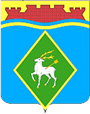 РОССИЙСКАЯ ФЕДЕРАЦИЯРОСТОВСКАЯ ОБЛАСТЬМУНИЦИПАЛЬНОЕ ОБРАЗОВАНИЕ «БЕЛОКАЛИТВИНСКОЕ ГОРОДСКОЕ ПОСЕЛЕНИЕ»АДМИНИСТРАЦИЯ БЕЛОКАЛИТВИНСКОГО ГОРОДСКОГО ПОСЕЛЕНИЯПОСТАНОВЛЕНИЕОт26.05.2023	№ 211г.  Белая КалитваО внесении изменений в постановление Администрации Белокалитвинского городского поселения от 15.02.2022 № 49	В соответствии с постановлением Правительства Российской Федерации от 09.04.2022 № 629 "Об особенностях регулирования земельных отношений в Российской Федерации в 2022 и 2023 годах",  Администрация Белокалитвинского городского поселения постановляет:1. Внести в постановление Администрации Белокалитвинского городского поселения от 15.02.2022 № 49 «Об утверждении административного регламента по предоставлению муниципальной услуги «Предоставление земельного участка в аренду без проведения торгов»» следующие изменения:1.1. Пункт 2.4. раздела 2 Стандарт предоставления муниципальной услуги дополнить п.п. 2.4.1 следующего содержания:2.4.1. Срок предоставления муниципальной услуги в 2023 году осуществляется в срок не более 14 календарных дней.2. Настоящее постановление вступает в силу со дня его официального опубликования.3. Контроль за исполнением настоящего постановления возложить на начальника отдела земельных и имущественных отношений Администрации Белокалитвинского городского поселения Мищенко С.Н.Глава АдминистрацииБелокалитвинского городского поселения                                Н.А. ТимошенкоВерно:Начальник общего отдела                                                          М.В.Баранникова